Wyszków, dnia 24.01.2022 r.ZASADY PRZYZNAWANIA PRACODAWCY 
ŚRODKÓW Z KRAJOWEGO FUNDUSZU SZKOLENIOWEGO (KFS)
W POWIATOWYM URZĘDZIE PRACY W WYSZKOWIE W 2022 ROKUPodstawa prawna:ustawa z dnia 20 kwietnia 2004 r. o promocji zatrudnienia i instytucjach rynku pracy (Dz. U. z 2021r. poz. 1100 z późn. zm.);rozporządzenie MPiPS z dnia 14 maja 2014 r. w sprawie przyznawania środków z Krajowego Funduszu Szkoleniowego                      (Dz. U. z 2018 r. poz. 117);W przypadku, gdy Pracodawca podlega przepisom o pomocy publicznej:ustawa z dnia 30 kwietnia 2004 r. o postępowaniu w sprawach dotyczących pomocy publicznej (Dz. U z 2020 r. poz. 708) oraz jej przepisy wykonawcze;rozporządzenie Komisji (UE) Nr 1407/2013 z dnia 18 grudnia 2013 r. w sprawie stosowania art. 107 i 108 Traktatu                                 o funkcjonowaniu Unii Europejskiej do pomocy de minimis (Dz. Urz. UE L 352/1 z 24.12.2013 r.) lubrozporządzenie Komisji (UE) Nr 1408/2013 z dnia 18 grudnia 2013 r. w sprawie stosowania art. 107 i 108 Traktatu                                o funkcjonowaniu Unii Europejskiej do pomocy de minimis w sektorze rolnym (Dz. Urz. UE L 352/9 z 24.12.2013 r.).Starosta na wniosek Pracodawcy może przyznać środki Krajowego Funduszu Szkoleniowego (KFS) na finansowanie działań na rzecz kształcenia ustawicznego pracowników i pracodawców. O dofinansowanie kosztów kształcenia ustawicznego mogą wystąpić pracodawcy                           w rozumieniu przepisów ustawy z dnia 20 kwietnia 2004 r. o promocji zatrudnienia i instytucjach rynku pracy (pracodawca to jednostka organizacyjna, chociażby nie posiadała osobowości prawnej, a także osoba fizyczna, jeżeli zatrudnia co najmniej jednego pracownika; nie jest pracodawcą osoba prowadząca działalność gospodarczą niezatrudniająca żadnego pracownika               w związku z czym nie może ona korzystać ze środków KFS), którzy zamierzają inwestować                  w podnoszenie swoich własnych kompetencji lub kompetencji osób zatrudnionych (przez pracownika rozumie się osobę zatrudnioną wyłącznie na podstawie umowy o pracę, powołania, wyboru, mianowania lub spółdzielczej umowy o pracę).Kształceniem ustawicznym finansowanym ze środków KFS mogą być objęci jedynie pracownicy świadczący pracę. Nie mogą zatem zostać skierowani na kształcenie pracownicy przebywający na urlopie macierzyńskim / ojcowskim / wychowawczym lub urlopie bezpłatnym.Ze środków KFS nie może zostać sfinansowane kształcenie osoby współpracującej, zgodnie                 z art. 8 ust. 11 ustawy o systemie ubezpieczeń społecznych, oznacza to małżonka, dzieci własnych, dzieci drugiego małżonka i dzieci przysposobionych, rodziców, macochy i ojczyma pozostających we wspólnym gospodarstwie domowym i współpracujących przy prowadzeniu działalności, chyba, że jest zatrudniona na podstawie umowy o pracę, powołania, wyboru, mianowania lub spółdzielczej umowy o pracę.Ze środków KFS nie można finansować wsparcia m. in. dla: osób zatrudnionych na podstawie umów cywilnoprawnych,udziałowca spółki z ograniczoną odpowiedzialnością, członka organów zarządzających lub innej osoby upoważnionej do reprezentowania spółki w czynnościach z zakresu prawa pracy jeśli nie spełniają definicji pracownika,przeora, przełożonej, ksieni itp. zgromadzenia zakonnego, członka organów zarządzających lub innej osoby upoważnionej do reprezentowania zgromadzenia zakonnego w czynnościach                            z zakresu prawa pracy jeżeli nie spełnia definicji pracownika. Pracodawca może wnioskować o środki KFS z przeznaczeniem na finansowanie działań obejmujących kształcenie ustawiczne pracowników i pracodawcy, na które składają się:kursy i studia podyplomowe realizowane z inicjatywy Pracodawcy lub za jego zgodą,egzaminy umożliwiające uzyskanie dokumentów potwierdzających nabycie umiejętności, kwalifikacji lub uprawnień zawodowych,badania lekarskie i psychologiczne wymagane do podjęcia kształcenia lub pracy zawodowej po ukończonym kształceniu,ubezpieczenie od następstw nieszczęśliwych wypadków w związku z podjętym kształceniem.Kształcenie ustawiczne musi być przeprowadzone przez uprawnionych usługodawców.                     W zależności od formy prawnej są to instytucje świadczące usługi szkoleniowe, kształcenie ustawiczne, posiadające np. wpis do Centralnej Ewidencji i Informacji o Działalności Gospodarczej (CEIDG) lub Krajowego Rejestru Sądowego (KRS), w których zawarte jest określenie zgodnie z Polską Klasyfikacją Działalności (PKD) przedmiotu wykonywanej działalności związane ze świadczeniem usług szkoleniowych w formach pozaszkolnych dla zdobywania, poszerzania lub zmiany kwalifikacji zawodowych i specjalistycznych przez osoby dorosłe. Dotyczy to również instytucji prowadzących ww. działalność (edukacyjną/ szkoleniową) na podstawie odrębnych przepisów. Wyboru usługodawcy prowadzącego kształcenie ustawiczne, spośród uprawnionych jednostek dokonuje Pracodawca, przy zachowaniu zasady celowego, efektywnego i racjonalnego wydatkowania środków publicznych. Jednakże Urząd dokona weryfikacji wyboru Pracodawcy oraz może nie wyrazić zgody na kształcenie u realizatora, którego oferta nie jest korzystna spośród ofert dostępnych na rynku bądź jednostka nie spełnia warunków z pkt 7.Ponadto realizatorem działań musi być podmiot zarejestrowany na terenie Polski, prowadzący rozliczenia w PLN zgodnie z obowiązującymi na terenie Polski przepisami rachunkowymi                         i podatkowymi oraz wydający dokument/y potwierdzające nabyte kompetencje w języku polskim.Ze środków KFS nie mogą być finansowane koszty:szkoleń obowiązkowych dla pracowników, takich jak np. szkolenie BHP, PPOŻ,szkoleń „miękkich” za wyjątkiem sytuacji, gdy stanowią one szkolenia zawodowe,obowiązkowych badań wstępnych i okresowych,dodatkowych kosztów w związku z realizowanym kształcenie w tym np.: pakiet oprogramowania, wyżywienie, zakwaterowanie, koszt dojazdu na szkolenie, koszt delegacji, koszt nieobecności pracownika spowodowany uczestnictwem w szkoleniu,kształcenia, które rozpoczęło się przed podpisaniem umowy z PUP,kształcenia rozpoczynającego się w roku następnym, bądź później (od dnia złożenia wniosku),coachingu,kształcenia świadczonego przez nieuprawnione podmioty, studiów wyższych licencjackich, magisterskich, studiów doktoranckich,konferencji branżowych,kongresów naukowych,szkoleń w przypadku, gdy Pracodawca samodzielnie przeszkoliłby swoich pracowników lub gdy przeszkoli go podmiot powiązany organizacyjnie lub osobowo z Pracodawcą zgodnie                           z oświadczeniem wskazanym w formularzu informacji przedstawianych przy ubieganiu się                  o pomoc de minimis.Urząd będzie przyznawał wsparcie ze środków KFS w 2022 roku Pracodawcom, których wnioski spełniają wymagania określone przynajmniej w jednym z priorytetów tzw. „puli ministra”:pierwszy – wsparcie kształcenia ustawicznego osób zatrudnionych w firmach, które na skutek pandemii COVID-19, musiały podjąć działania w celu dostosowania się do zmienionej sytuacji rynkowej;drugi – wsparcie kształcenia ustawicznego osób powracających na rynek pracy po przerwie związanej ze sprawowaniem opieki nad dzieckiem;trzeci – wsparcie zawodowego kształcenia ustawicznego w zidentyfikowanych w danym powiecie lub województwie zawodach deficytowych; czwarty - wsparcie kształcenia ustawicznego osób pracujących będących członkami rodzin wielodzietnych;piąty - wsparcie kształcenia ustawicznego pracowników Centrów Integracji Społecznej, Klubów Integracji Społecznej, Warsztatów Terapii Zajęciowej, Zakładów Aktywności Zawodowej, członków lub pracowników spółdzielni socjalnych oraz pracowników zatrudnionych w podmiotach posiadających status przedsiębiorstwa społecznego wskazanych na liście/rejestrze przedsiębiorstw społecznych prowadzonym przez MRiPS;szósty - wsparcie kształcenia ustawicznego w związku z zastosowaniem w firmach nowych technologii i narzędzi pracy, w tym także technologii i narzędzi cyfrowych oraz podnoszenie kompetencji cyfrowych;siódmy - wsparcie kształcenia ustawicznego osób pracujących w branży motoryzacyjnej;Środki z rezerwy Krajowego Funduszu Szkoleniowego w 2022 r. Starosta może przeznaczyć na finansowanie działań na rzecz kształcenia ustawicznego pracowników i pracodawców zgodnie                  z priorytetami Rady Rynku Pracy:wsparcie kształcenia ustawicznego osób po 45 roku życia,wsparcie kształcenia ustawicznego osób z orzeczonym stopniem niepełnosprawności,wsparcie kształcenia ustawicznego skierowane do pracodawców zatrudniających cudzoziemców.O finansowanie ww. działań należy ubiegać się przed ich rozpoczęciem.Wysokość przyznanych środków KFS nie może przekroczyć: 80% kosztów kształcenia ustawicznego, nie więcej jednak niż 300% przeciętnego wynagrodzenia w danym roku na jednego uczestnika, w przypadku mikroprzedsiębiorstw wysokości 100% kosztów kształcenia ustawicznego, nie więcej jednak niż 300% przeciętnego wynagrodzenia w danym roku na jednego uczestnika.„Przeciętne wynagrodzenie” oznacza przeciętne wynagrodzenie w poprzednim kwartale,                                 od pierwszego dnia następnego miesiąca po ogłoszeniu przez Prezesa Głównego Urzędu Statystycznego w Dzienniku Urzędowym Rzeczypospolitej Polskiej „Monitor Polski”, na podstawie art. 20 pkt 2 ustawy z dnia 17 grudnia 1998 r. o emeryturach i rentach z Funduszu Ubezpieczeń Społecznych, obowiązujące na dzień zawarcia umowy o środki KFS.Pracodawca zainteresowany uzyskaniem środków KFS na finansowanie kosztów kształcenia ustawicznego pracowników i pracodawcy składa w Powiatowym Urzędzie Pracy                              w Wyszkowie (jeżeli jest on właściwy ze względu na siedzibę Pracodawcy albo miejsce prowadzenia działalności) aktualnie obowiązujący wniosek wraz z załącznikami m.in.:zaświadczenia lub oświadczenie o pomocy de minimis, w zakresie, o którym mowa w art. 37 ust. 1 pkt 1 i ust. 2 pkt 1 i 2 ustawy z dnia 30 kwietnia 2004 r. o postępowaniu w sprawach dotyczących pomocy publicznej,informacje określone w przepisach wydanych na podstawie art. 37 ust. 2a ustawy z dnia                            30 kwietnia 2004 r. o postępowaniu w sprawach dotyczących pomocy publicznej,kopię dokumentu potwierdzającego oznaczenie formy prawnej prowadzonej działalności                   – w przypadku braku wpisu do Krajowego Rejestru Sądowego lub Centralnej Ewidencji                                i Informacji o Działalności Gospodarczej,program kształcenia ustawicznego lub zakres egzaminu,wzór dokumentu potwierdzającego kompetencje nabyte przez uczestników, wystawianego przez realizatora usługi kształcenia ustawicznego, o ile nie wynika on z przepisów powszechnie obowiązujących.Złożone w terminie naboru wnioski (tj. wnioski, które wpłynęły do Urzędu) wraz                             z załącznikami opiniowane będą przez Komisję ds. usług i instrumentów rynku pracy                                z uwzględnieniem następujących kryteriów oceny wniosków: zgodność dofinansowywanych działań z ustalonymi priorytetami wydatkowania środków KFS na 2022 rok,zgodność kompetencji nabywanych przez uczestników kształcenia ustawicznego z potrzebami lokalnego lub regionalnego rynku pracy,koszty usługi kształcenia ustawicznego wskazanej do sfinansowania ze środków KFS                            w porównaniu z kosztami podobnych usług dostępnych na rynku,posiadanie przez realizatora usługi kształcenia ustawicznego finansowanej ze środków KFS certyfikatów jakości oferowanych usług kształcenia ustawicznego,w przypadku kursów – posiadanie przez realizatora usługi kształcenia ustawicznego dokumentu, na podstawie którego prowadzi on pozaszkolne formy kształcenia ustawicznego,plany dotyczące dalszego zatrudnienia osób, które będą objęte kształceniem ustawicznym finansowanym ze środków KFS,możliwość sfinansowania ze środków KFS działań określonych we wniosku z uwzględnieniem limitów, o których mowa w art. 109 ust. 2k i 2m ustawy o promocji zatrudnienia i instytucjach rynku pracy.W przypadku gdy wniosek Pracodawcy jest nieprawidłowo wypełniony, Starosta wyznacza Pracodawcy termin nie krótszy niż 7 dni i nie dłuższy niż 14 dni do jego poprawienia.W przypadku niepoprawienia wniosku we wskazanym terminie lub niedołączenia wymaganych załączników wniosek pozostawia się bez rozpatrzenia, o czym informuje się Pracodawcę na piśmie.W terminie 30 dni od dnia złożenia prawidłowo sporządzonego wniosku Pracodawca zostanie poinformowany o sposobie jego rozpatrzenia.W przypadku negatywnego rozpatrzenia wniosku Starosta uzasadnia odmowę dofinansowania ze środków KFS wnioskowanego kształcenia ustawicznego.Dopuszcza się negocjacje pomiędzy Starostą a Pracodawcą treści wniosku, w celu ustalenia ceny usługi kształcenia ustawicznego, liczby osób objętych kształceniem ustawicznym, realizatora usługi, programu kształcenia ustawicznego lub zakresu egzaminu, z uwzględnieniem zasady zapewnienia najwyższej jakości usługi oraz zachowania racjonalnego wydatkowania środków publicznych.W przypadku pozytywnego rozpatrzenia wniosku Starosta zawiera z Pracodawcą umowę             o sfinansowanie działań obejmujących kształcenie ustawiczne pracowników i pracodawcy zgodnie z § 7 rozporządzenia w sprawie przyznawania środków z Krajowego Funduszu Szkoleniowego.Środki z Krajowego Funduszu Szkoleniowego przyznane Pracodawcy na finansowanie kosztów kształcenia ustawicznego stanowią pomoc udzielaną zgodnie z warunkami dopuszczalności pomocy de minimis (w przypadku, gdy Pracodawca podlega przepisom                             o pomocy publicznej łączna wartość pomocy de minimis dla jednego pracodawcy nie może przekroczyć równowartości 200 tys. euro brutto w okresie 3 lat obrotowych, a w przypadku podmiotu prowadzącego działalność gospodarczą w sektorze transportu drogowego towarów – 100 tys. euro).Środki KFS są wydatkowane na zasadzie prefinansowania co oznacza, iż Pracodawca opłaca dany koszt kształcenia ustawicznego wraz z wkładem własnym (jeśli dotyczy) dopiero po otrzymaniu odpowiedniej części dofinansowania ze strony Starosty.Pracodawca zawiera z pracownikiem, któremu zostaną sfinansowane koszty kształcenia ustawicznego, umowę określającą prawa i obowiązki stron.Pracownik, który nie ukończył kształcenia ustawicznego finansowanego ze środków KFS                              z powodu rozwiązania przez niego umowy o pracę lub rozwiązania z nim umowy o pracę na podstawie art. 52 ustawy z dnia 26 czerwca 1974 r. – Kodeks pracy, jest obowiązany do zwrotu Pracodawcy poniesionych kosztów na zasadach określonych w umowie z Pracodawcą. W takim wypadku Pracodawca zwraca Staroście środki KFS wydane na kształcenie ustawiczne pracownika, na zasadach określonych w umowie. Zwrot środków przez Pracodawcę następuje niezależnie od uregulowania kwestii zwrotu środków pomiędzy Pracodawcą a pracownikiem.W przypadku gdy Pracodawca kieruje na kształcenie ustawiczne pracownika, któremu umowa  o pracę kończyłaby się w trakcie tego kształcenia należy przedłużyć ją co najmniej do momentu zakończenia kształcenia.U Pracodawcy może odbyć się kontrola w zakresie: przestrzegania postanowień zawartej umowy, wydatkowania środków KFS zgodnie z przeznaczeniem, właściwego dokumentowania oraz rozliczania otrzymanych i wydatkowanych środków. W tym celu kontrolujący mogą żądać danych, dokumentów i udzielania wyjaśnień w sprawach objętych zakresem kontroli. Procedura realizacji wydatkowania środków z Krajowego Funduszu Szkoleniowego                    w Powiatowym Urzędzie Pracy w Wyszkowie:złożenie przez Pracodawcę kompletnego wniosku o przyznanie środków z Krajowego Funduszu Szkoleniowego na sfinansowanie kosztów kształcenia ustawicznego,negocjacje w celu ustalenia ceny usługi kształcenia ustawicznego, liczby osób objętych kształceniem ustawicznym, realizatora usługi, programu kształcenia ustawicznego lub zakresu egzaminu, z uwzględnieniem zasady zapewnienia najwyższej jakości usługi oraz zachowania racjonalnego wydatkowania środków publicznych (jeżeli są konieczne),poinformowanie Pracodawcy o sposobie rozpatrzenia wniosku,podpisanie umowy/porozumienia o sfinansowanie z Krajowego Funduszu Szkoleniowego kształcenia ustawicznego pracowników i pracodawcy - gdy wniosek został rozpatrzony pozytywnie,zawarcie przez Pracodawcą umowy, porozumienia lub innego dokumentu z realizatorem kształcenia jak również umowy z pracownikami, którzy zostaną skierowani na formy kształcenia wskazane we wniosku określającej prawa i obowiązki stron,dostarczenie przez Pracodawcę do PUP w Wyszkowie wniosku o płatność wraz z fakturą z co najmniej 14 dniowym terminem płatności (możliwe przed rozpoczęciem kształcenia, w trakcie, bądź po zakończeniu - jednak do końca 2022r.),wypłata środków na konto Pracodawcy (100% lub 80%),opłacenie przez Pracodawcę kosztów kształcenia ustawicznego po otrzymaniu środków z KFS, w tym pokrycie wkładu własnego (jeżeli dotyczy),zakończenie kształcenia, uzyskanie certyfikatów, zaświadczeń lub innych dokumentów potwierdzające kompetencje nabyte przez uczestników kształcenia,złożenie przez Pracodawcę: rozliczenia wraz z załącznikami (tj. dowodami zapłaty                                        i kserokopiami dokumentów potwierdzających kompetencje nabyte przez uczestników kształcenia) oraz danych statystycznych,wydanie przez Powiatowy Urząd Pracy w Wyszkowie protokołu z całkowitego rozliczenia umowy/porozumienia o sfinansowanie z Krajowego Funduszu Szkoleniowego kształcenia ustawicznego pracowników i pracodawcy.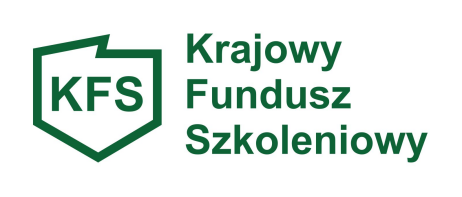 Z up. StarostyDyrektor Powiatowego Urzędu Pracy w WyszkowieGrażyna Polak